SENATORS BLACKBURN AND HAGERTY QUESTIONNAIRE FOR UNITED STATES DISTRICT JUDGE IN TENNESSEECompleted questionnaires will be kept CONFIDENTIAL. Insert additional pages as required. Please email a resume and completed questionnaire to: appointments@blackburn.senate.gov and appointments@hagerty.senate.gov.Answers to these questions will inform the Senators in considering candidates during the nomination and confirmation process. Applicants must answer honestly and should err on the side of full and complete disclosure.1.	Please state the district for which you are applying to be a U.S. District Judge (EDTN, MDTN, WDTN) and the county in which you reside.If you do not currently live and/or practice within the district for which you are applying, please describe your previous personal and/or professional contacts with the region.2.	Please state your date and place of birth.3. 	Please state your full name, Tennessee Board of Professional Responsibility number, bar numbers of other states where you have been admitted to practice law, including whether such licenses are currently active (and if not, why they are no longer active), and dates of admission.4.	Please list all employers since the completion of your undergraduate degree, including their address, telephone number, and email address. Please include the name and contact information of your last direct supervisor, if applicable. 5.	Are you married? If so, please provide your date of marriage and your spouse’s full name (and maiden name, if applicable). 6.	Please list the names of your children (if any), with age, address, and present occupation of each.7.	Have you served in the military?  If so, please provide dates of service, branch of service, rank or rate at present or at separation (as applicable), identification number, any decorations, honors, or achievements, and present status (including discharge characterization, if applicable).8.	List each undergraduate, graduate, and law school you attended, including dates of attendance and degrees awarded and any relevant recognitions or awards.  Please email as soon as practicable to appointments@blackburn.senate.gov and appointments@hagerty.senate.gov an electronic scanned copy of transcripts from all institutions you attended and state your law school standing upon graduation (if available). 9.	List all courts in which you are admitted to practice, including date of admission.10.	If certified as a specialist by the State Bar of Tennessee or by any other State Bar, please indicate the state, specialty, and date of certification. 11.	Describe the nature of your present law practice, including the different types of law you practice and the percentage of your practice that each comprises. 12.	Describe your reasons for seeking this position and how your selection would impact the district.13.	Describe a situation as a licensed attorney in which your duty to your client required you to take positions or actions with which you personally disagreed or were personally uncomfortable.14.	With respect to the last five (5) years, please estimate the following (you need not answer this question if you have served as a judge for the past five years):a)	Did you appear in court regularly, occasionally, or not at all?b)	Regarding your court appearances, approximately what percentage were in:i)	Federal courts?ii)	State courts of record?iii)	Other courts?c)	Regarding your litigation practice, approximately what percentage was:i)	Civil?ii)	Criminal?d)	State  the  approximate number  of  cases  in  courts  of  record that you  tried  to  verdict  or judgment (rather than settled).e)	Regarding your trials to verdict, what percentage were jury trials vs. non-jury trials?In answering questions 15-18 below, please provide docket numbers and the names of the judges before whom each matter was litigated; citations for any decisions where available; and the names, addresses, and telephone numbers for all lead counsel for each party.  Provide a capsule summary of the substance of each case, including the party or parties you represented, a description of the nature of your participation in the ligation, and the final disposition of the case.For questions 15 and 16, provide citations for any decisions where available; if a reported decision is not available, provide a copy of your opinion or judgment where practicable.15. Briefly describe the three (3) most significant matters you have personally litigated before any court and why they were significant.16.	Briefly describe any case you have personally litigated that received significant publicity or commentary in the general media or legal community, or in which the subject matter could reasonably be considered controversial.17.	If you have served as a judge or magistrate, describe the three (3) most significant cases over which you presided, and why they were significant. 18.	If you have ever served as a judge, briefly describe any case over which you presided that received material publicity or commentary in the general media or legal community, or in which the subject matter could reasonably be considered controversial. 19.	List each elected or appointed office you have held or sought and the term thereof.20.	In the past ten (10) years, have you been, or are you now engaged, in any occupation, business or profession other than the practice of law or serving as a judge?   If so, please state the following:  the nature of that occupation; the name, address, and telephone number of the place where you worked; and the dates during which you worked there. Please include the name and contact information of your last direct supervisor. 21.	Have you ever been arrested or charged by federal, state, or other law enforcement authorities for a violation of any federal law or regulation, state law or regulation, or county or municipal law, regulation, or ordinance (other than moving traffic or parking violations)?  If so, please state the following for each: the date and location of the arrest and/or charge; the charged violation or reason for arrest; the arresting or charging authority; and the final disposition of the arrest or charge.22.	To your knowledge, are you now under federal, state, or local investigation for possible violation of a criminal statute or disciplinary rule?23.	Has a tax or court-ordered lien been filed against you or your spouse on jointly owned property (or a company in which you or your spouse have been a principal) within the last ten (10) years, or have you (including with your spouse, while married) ever filed for bankruptcy?  If so, please state the following: the date and location of the lien or bankruptcy filing; the reasons for the lien being filed against you; the bankruptcy court where filed and the case name and number of the petition; and the final disposition of the lien or bankruptcy petition.24.	Are you, or have you ever been, delinquent on any federal or state taxes or debts, including debts arising from defaults on federally- or state-guaranteed or insured loans such as student or home mortgage loans?  If so, please state the following: for a tax, the name of the agency enforcing the tax payment, the year the tax accrued, the date of delinquency, and the final disposition of the delinquency; and for a debt, the name of agency issuing the loan, the date of issuance and default, and the final disposition of the default, including any legal action taken.25.	Have you or your firm ever been sued by a client regarding matters of professional negligence related to actions that are alleged to be attributable to your conduct or the conduct of another person under your direct supervision? If so, please state the following for each such suit: the case name and number of the suit; the court and location where filed; a summary of the allegations and legal claims against you; and the final disposition of the suit.26.	Have you or your firm ever been sued by an employee or co-worker for conduct in or related to the workplace involving actions that are alleged to be attributable to you or the conduct of  another  person under your  direct  supervision?   (Include complaints brought against you in state or local human rights or resources administrative agencies.)  If so, please state the following for each: the case name and number of the suit or complaint; the court or agency and location where filed; a summary of the allegations and legal claims against you; and the final disposition of the suit or complaint.27.	Have you ever been charged with or sanctioned for a violation or breach of ethics, contempt of court, or unprofessional conduct by any court, administrative agency, bar association, disciplinary board or committee, or other professional group?  If so, please state the following: the name and number of the suit or complaint; the name and address of the court, agency, or committee; a summary of the allegations and legal claims against you; and the final disposition of the suit or complaint.28.	Have you ever been disciplined for any matter by any college, university, law school or other institution of higher learning, or by any professor, administrator, employee or entity representing any college, university, law school or other institution of higher learning, or have you been allowed to withdraw from such an institution to avoid such discipline, whether or not the record of such action was retained in your file?  For purposes of this question, “discipline” includes, without limitation, a letter or other written notice of reprimand or warning, suspension, expulsion, adjustment of grade, assignment of community service, any form of probation, or any other adverse action.   For purposes of this question, “entity” includes, without limitation, residential facilities or other facilities owned or managed by a college, university, law school, or other institution of higher learning.  If so, state the following for each: the name of the institution of higher learning, a summary of the allegations and claims against you; and the final disposition of the complaint.29.	Have you ever been a party in any other legal or similar proceedings not listed previously in answering Questions 21 through 28, including divorce proceedings?  If so, please state the following for each: the case name and number of the suit or complaint; the court or agency and location where filed; a summary of the allegations and legal claims involved; and the final disposition of the suit or complaint.  Do not list proceedings in which you were merely a guardian ad litem. Include any divorce or child custody proceedings and all legal proceedings in which you were named a co-conspirator or a co-respondent and any grand jury investigation in which you were a subject.30.	Please outline any voluntary or official participation with any candidate for elective office (excluding your own campaigns) and any campaign committee.  List the dates of your involvement, any titles you assumed, and a summary of the work you performed.  Also, please list all financial contributions you have made to any candidate for elective office (excluding yourself), any campaign committee, any political party, and any political action committee, as well as the dates of each contribution.31. Have you ever been a member of any organization whose by-laws, policies, or activities discriminated on the basis of race, sex, religion or national origin either through formal membership requirements or the practical implementation of membership policies?  If so, state the following for each: the name and address of the organization; the date(s) when you belonged to the organization; your position(s) at the organization; and the by-laws, policies, activities, etc. in question.32.	Do you currently employ, or have you ever employed, any household employees who are not U.S. citizens?  Additionally, have you ever failed to withhold or pay appropriate Federal and State taxes for any household employees?  If so, state the following for each such employee: the services rendered by the employee, the dates of employment; the nationality of the employee; and the amount (if any) of taxes not withheld or paid.33.	Please list any articles, books, briefs, educational publications, or other writings (e.g., legal publications, opinion editorials, etc.) which you have authored or to which you have contributed.  Please attach copies of such work.34.	Please list any speeches you have given since graduating from law school, including the date, audience, and title/topic. Please include commencement speeches, remarks, lectures, panel discussions, conferences, political speeches, and question-and-answer sessions.35.	Please list all bar associations and professional societies of which you currently are a member or have been a member since obtaining your law degree and give the titles and dates of any offices which you have held in such groups.   Please also list any chairmanships you have held or any committee memberships which you believe to be of particular significance (e.g., judicial selection committee, grievance committee, etc.) Also, please list any professional honors you have received.36.	Please list all organizations or societies (other than bar associations or professional societies) of which you are or have been a member since obtaining your law degree, including civic, charitable, religious, educational, social, and fraternal organizations. Please also indicate any offices held and honors bestowed (e.g., law review, moot court, etc.)37.	Please list  any  honors,  prizes,  awards,  or  other  forms  of  recognition  which  you  have  received that are directly related to your professional accomplishments (including any indication of academic distinction in college or law school) other than those already mentioned.38.	Please list all social media accounts and affiliated account names which you hold, including but not limited to accounts on Facebook, Twitter, Instagram, and LinkedIn, and state if the account is open to public viewing or set to private viewing.39.	Please provide any additional information about yourself, including but not limited to any information about your personal history or any content posted on the internet, including online forums, blog posts, social media posts, and comments that could cause controversy or embarrassment if discovered during the confirmation process, or that could be the subject of further inquiry in the exhaustive Department of Justice review and FBI background check that is conducted prior to any individual being nominated for this position. If you feel uncomfortable sharing certain information or if you have any questions about this item, please do not hesitate to reach out. [Certification and signature page follows.]CERTIFICATIONI certify that all of the statements made in this application are true, complete, and correct to the best of my knowledge and belief and are made in good faith.(Signature of Applicant)	(Date)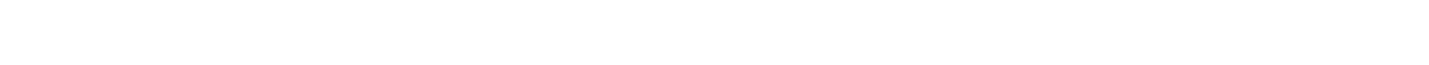 